Mrs Hall Weekly Timetable Y5 Week Commencing 22.04.24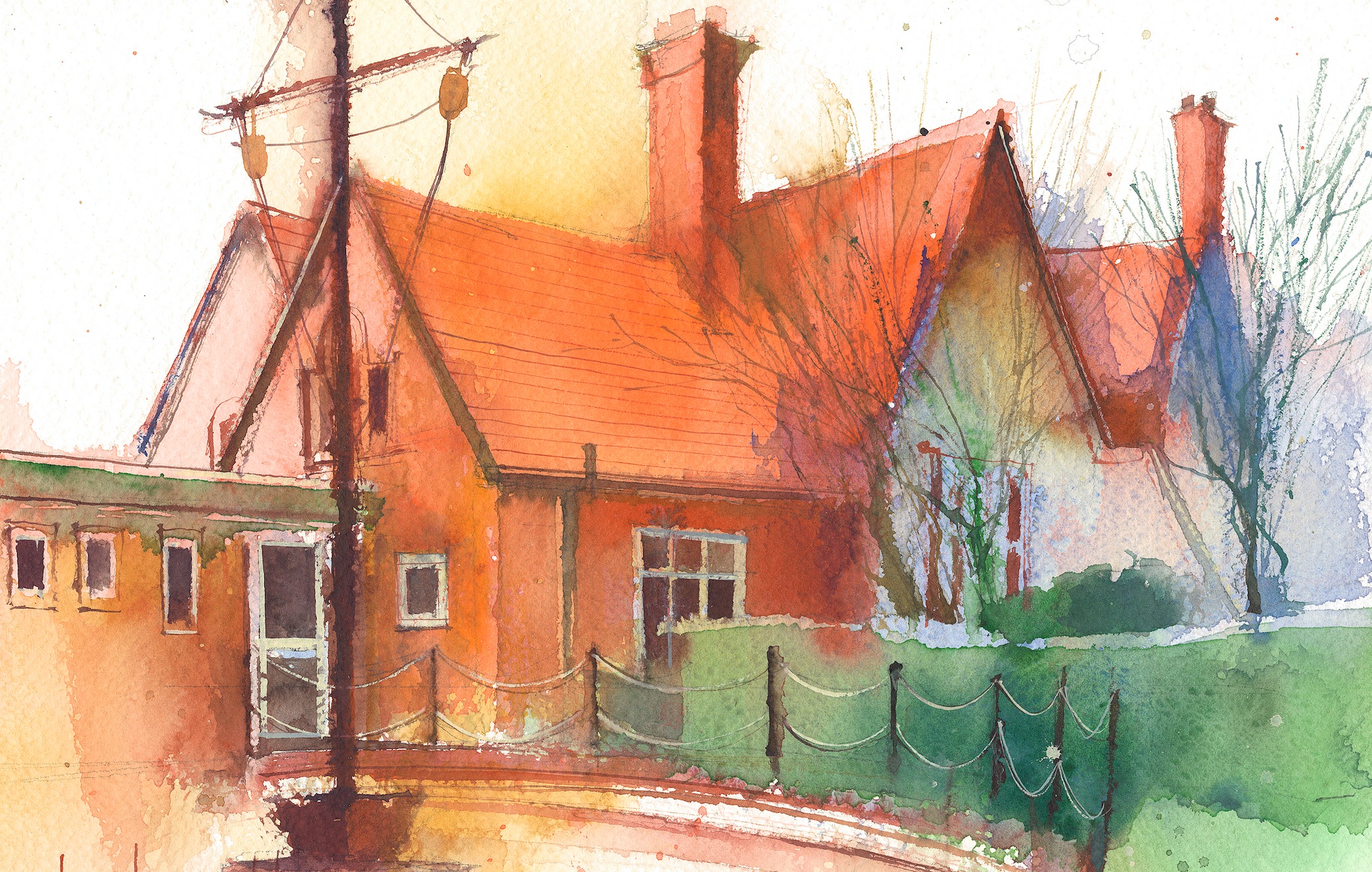 Lessons 09:00 – 10:30 Lessons 10:45 – 12:15Lessons 13:15 – 15:30 (Incorporating 15-minute break)Additional TasksMondayUseful Links / Other Recommended ActivitiesOak National Academyhttps://classroom.thenational.academy/BBC Bitesizehttps://www.bbc.co.uk/bitesizePurple Mashhttps://www.purplemash.com/sch/dawpool#/Recommended Reading ListSee hereTuesdayUseful Links / Other Recommended ActivitiesOak National Academyhttps://classroom.thenational.academy/BBC Bitesizehttps://www.bbc.co.uk/bitesizePurple Mashhttps://www.purplemash.com/sch/dawpool#/Recommended Reading ListSee hereWednesdayYear 5 GrammarBy the end of this lesson your child should be able to:Know that using pronouns in sentences helps to avoid repetition.Year 5 Maths By the end of this lesson your child should be able to:Know how to reason about 3D shapes.Year 5 RE Daniel, did he make the right choice?By the end of this lesson your child should be able to: In Daniel Chapter 3 Shadrach, Meshach and Abednego are thrown into the fiery furnace.  They refuse to bow and worship the image of gold set up by King Nebuchadnezzar.  Why?  Daniel 3: 16-18.Children complete a storyboard to retell the events of this story.Year 5 Music Liverpool Philharmonic- Going For Gold- The Orchestral OlympicsBy the end of this lesson your child should be able to:Lesson 1 – Ancient Dramatics.1. Explore the Ancient Olympic Games.2. Recognise and respond to different dynamics.3. Create a graphic score inspired by Vivaldi’s composition.Useful Links / Other Recommended ActivitiesOak National Academyhttps://classroom.thenational.academy/BBC Bitesizehttps://www.bbc.co.uk/bitesizePurple Mashhttps://www.purplemash.com/sch/dawpool#/Recommended Reading ListSee hereThursdayUseful Links / Other Recommended ActivitiesOak National Academyhttps://classroom.thenational.academy/BBC Bitesizehttps://www.bbc.co.uk/bitesizePurple Mashhttps://www.purplemash.com/sch/dawpool#/Recommended Reading ListSee hereFridayUseful Links / Other Recommended ActivitiesOak National Academyhttps://classroom.thenational.academy/BBC Bitesizehttps://www.bbc.co.uk/bitesizePurple Mashhttps://www.purplemash.com/sch/dawpool#/Recommended Reading ListSee here